The City School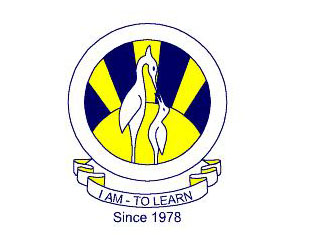  North Nazimabad Boys Campus Worksheet#1Chemistry class 9 Date: 11-06-2016Teacher: Uzma AmerQ.1 (a) Define the following terms:                   								Kinetic EnergyRelative molecular massElectron negativityIonizing Energy(b).calculate the Relative molecular masses of the given compounds:                                                  		A compound XCl having molecular mass (Mr) of 58.5.Find out Mr of XCO3. A compound X2O having molecular mass (Mr) of 62 Find out Mr of X2SO4A compound XCl2 having molecular mass (Mr) of 111.Find out Mr of X(NO3)2Q.3.Look at following diagrams and answers the questions given below:           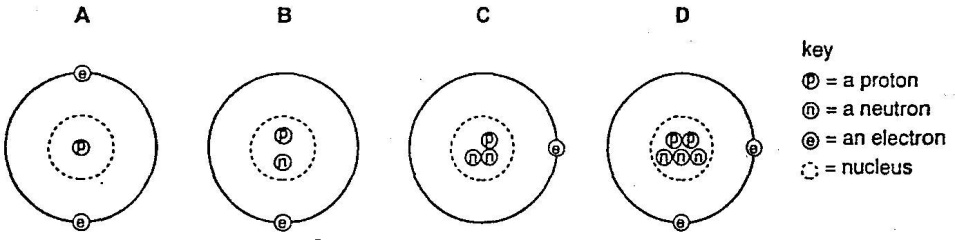   Which atom has a mass of 5?Which atoms are isotopes of each other?What is the charge on above atoms?Explain your answer of part c.